June 29, 2016In Re:	P-2015-2510230(SEE ATTACHED LIST)Petition for Approval of Numbering Plan Area Relief Planning for the 717 NPAPublic Input Hearing Notice	This is to inform you that Public Input Hearing(s) on the above-captioned case will be held as follows:Type:		Telephonic, In Person and Video Broadcast Public Input HearingDate:		Tuesday, August 9, 2016Time:		1:00 p.m. and 6:00 p.m.Location:	Hearing Room1	Commonwealth Keystone Building	400 North Street	Harrisburg, PA  17120		PUC Website: http://www.puc.pa.gov Presiding:	Administrative Law Judge Joel H. CheskisPO Box 3265Harrisburg, PA  17105-3265Phone:	717.787.1399Fax:	717.787.0481	Complainants, who wish to testify at the telephonic public input hearing, must contact the Office of Administrative Law Judge by Tuesday, August 2, 2016, at 4:30 p.m., to provide your name, telephone number, and the topic of your testimony.  You may call the Office of ALJ at 717-787-1399.  Beginning at 1:00 p.m. & 6:00 p.m. on Tuesday, August 9, 2016, consumers will testify in the order they signed up.	If you have any questions, please do not hesitate to call this office.	If you have any exhibits to which you will refer during the hearing, 3 copies must be sent to the Administrative Law Judge and.  All copies must be received at least 3 days before the hearing.	If you are a person with a disability, and you wish to attend the hearing, we may be able to make arrangements for your special needs.  Please call the scheduling office at the Public Utility Commission at least five (5) business days prior to your hearing to submit your request.	If you require an interpreter to participate in the hearings, we will make every reasonable effort to have an interpreter present.  Please call the scheduling office at the Public Utility Commission at least ten (10) business days prior to your hearing to submit your request.Scheduling Office:  717.787.1399AT&T Relay Service number for persons who are deaf or hearing-impaired:  1.800.654.5988c:	Gladys M. Brown, ChairmanAndrew G. Place, Vice ChairmanJohn F. Coleman, Jr., CommissionerRobert F. Powelson, CommissionerDavid W. Sweet, Commissioner	Judge Cheskis	TUS	June Perry – LA, Keystone 3NW (via email)	Nils Hagen Frederiksen, CMU (via email)	Dawn Reitenbach	File Room	Calendar file)P-2015-2510230 - NEUSTAR INC, THE NORTH AMERICAN NUMBERING PLAN ADMINISTRATOR, FILED PETITION FOR RELIEF IN THE 717 CODE.KIMBERLY D MILLERESQUIRENEUSTAR INC1775 PENNSYLVANIA AVE NW4TH FLOORWASHINGTON DC  20006Accepts e-ServiceBARRETT SHERIDANESQUIREOFFICE OF CONSUMER ADVOCATE555 WALNUT STREET 5TH FLOOR FORUM PLACEHARRISBURG PA  17101Accepts e-ServiceELIZABETH ROSE TRISCARIESQUIREOFFICE OF SMALL BUSINESS ADVOCATE300 NORTH SECOND STREET SUITE 202HARRISBURG PA  17101CHRISTOPHER M ARFAAESQUIREHAWKE MCKEON & SNISCAK LLP100 NORTH TENTH STREETHARRISBURG PA  17101Accepts e-ServiceSUZAN D PAIVAESQUIREVERIZON1717 ARCH STREET 3 EASTPHILADELPHIA PA  19103Accepts e-ServiceMICHELLE PAINTERPAINTER LAW FIRM PLLC26022 GLASGOW DRIVECHANTILLY VA  20152Accepts e-ServiceJOSEPH MONAGHANESQUIREAT&TONE AT&T WAY ROOM 3A114BEDMINSTER NJ  07921DAVE GENTZLERMANAGEREAST MANCHESTER TOWNSHIP5080 NORTH SHERMAN ST EXTMT WOLF PA  17347ZSUZSANNA E BENEDEKESQUIRECENTURYLINK240 NORTH THIRD STREET SUITE 300HARRISBURG PA  17101SUSAN JOHNSPROFESSIONAL FREIGHT SERVICES INC352 N FAIRVILLE AVENUEBUILDING AHARRISBURG PA  17112JOHN BRUBAKERRUFUS BRUBAKER REFRIGERATION LLC1048 NORTH PENRYN ROADMANHEIM PA  17545-8516LINDA FRY9 BELAIR DRIVEDILLSBURG PA  17019CESAR CABALLEROESQUIREWINDSTREAM COMMUNICATIONSMAILSTOP: 1170-B1F03-53A4001 RODNEY PARHAM ROADLITTLE ROCK AR  72227DARYL E HULL395 COPENHAFFER ROADYORK PA  17404JOHN AND VIOLA KEEFER12840 SANDY MOUNTAIN ROADORRSTOWN PA  17244TIMOTHY P KNEPP JR430 LEWISBERRY RDNEW CUMBERLAND PA  17070MARV LAPP632 OXFORD DRIVELANCASTER PA  17601DANIEL H MILLER1240 APPLE TREE LANEPO BOX 207SCOTLAND PA  17254SUSAN TENOR308 DEBRA ROADMECHANICSBURG PA  17050BERNARD A THOME10 BRIARCLIFF ROADELIZABETHTOWN PA  17022ROBERT WERTIME207 LEITERSBURG STREETGREENCASTLE PA  17225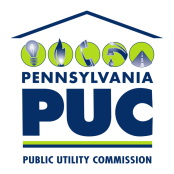 COMMONWEALTH OF PENNSYLVANIA PUBLIC UTILITY COMMISSIONOffice of Administrative Law JudgeP.O. IN REPLY PLEASE REFER TO OUR FILE